TOYOTA AYGO X – MŰSZAKI ADATOK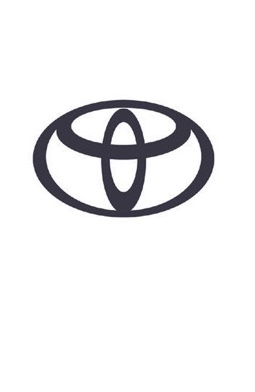 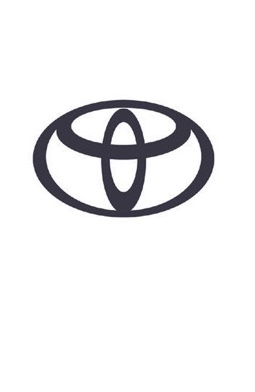 A MŰSZAKI ADATOK HOMOLOGIZÁCIÓJA FOLYAMATBAN VAN, ÉS A VADONATÚJ AYGO X PIACI BEVEZETÉSEKOR LESZNEK MEGERŐSÍTVEMOTORMOTOR KÓDJA1KR-FE, 1 LITERES, 3 HENGERES, SOROSSZELEPVEZÉRLÉS12 SZELEPES DOHC, LÁNCHAJTÁS VVT-I RENDSZERRELÜZEMANYAGELLÁTÓ RENDSZERELEKTRONIKUS BEFECSKENDEZÉSLÖKETTÉRFOGAT (CM3)998FURAT X LÖKET (MM)71 X 84SŰRÍTÉSI ARÁNY (:1)11.8LEGNAGYOBB TELJESÍTMÉNY (LE / KW @ PERCENKÉNTI FORDULATSZÁM)72 / 53 @ 6,000LEGNAGYOBB NYOMATÉK (NM / PERCENKÉNTI FORDULATSZÁM)93 / 4,400VÁLTÓCVTMTTÍPUSAS-CVT (773K)MT (C554)VÉGÁTTÉTEL (:1)6.0494.2941. FOKOZAT/3.5452. FOKOZAT/2.0473. FOKOZAT/1.3104. FOKOZAT/1.0275. FOKOZAT/0.8506. FOKOZAT//HÁTRAMENET/3.214TELJESÍTMÉNYCVTMTVÉGSEBESSÉG (KM/ÓRA)151158GYORSULÁS 0-100 KM/ÓRÁRA (MP)15.515.6LÉGELLENÁLLÁSI EGYÜTTHATÓ0.3190.319ÜZEMANYAG-FOGYASZTÁS (L/100KM)CVTMTKOMBINÁLT WLTP4.94.7ÜZEMANYAGTARTÁLY TÉFOGATA (L)3535CO2 KIBOCSÁTÁS (G/KM)CVTMTEURO BESOROLÁSEURO6DEURO6DKOMBINÁLT WLTP CIKLUS110107FELFÜGGESZTÉSELÖLMACPHERSON TÍPUSÚ RUGÓSTAGELSŐ FELFÜGGESZTÉS STABILIZÁTORRÚD ÁTMÉRŐ (MM) ÉS VASTAGSÁG (MM)Φ23.6 T2.6HÁTULCSATOLT LENGŐKAROSKORMÁNYZÁSÖSSZÁTTÉTEL (:1)FORDULAT A VÉGPONTOK KÖZÖTTLEGKISEBB FORDULÓKÖR SUGARA (M)FOGASLÉCES13.42.884.7FÉKEKELSŐ HÁTSÓHŰTÖTT TÁRCSAFÉK, EGYDUGATTYÚS ÚSZÓ FÉKNYEREG (14”)DOBFÉKGUMIABRONCSOK175/65R17, 175/60R18KÜLSŐ MÉRETEK (MM)KÜLSŐ HOSSZ3,700KÜLSŐ SZÉLESSÉG1,740KÜLSŐ MAGASSÁG1,525NYOMTÁV ELÖL1,540NYOMTÁV HÁTUL1,520TENGELYTÁV2,430TÚLNYÚLÁS ELÖL730TÚLNYÚLÁS HÁTUL540CSOMAGTÉR (DM3 VDA)TÉRFOGAT (BELEÉRTVE A PADLÓ ALATTI REKESZT)KALAPTARTÓIGTETŐIG231269TÉRFOGAT (LEDÖNTÖTT HÁTSÓ ÜLÉSTÁMLÁKKAL, TETŐIG PAKOLVA)829TÖMEG (KG)SAJÁT TÖMEG            MIN940                                      MAX1,015ÖSSZTÖMEG1,360VONTATÁSI KAPACITÁS   FÉKEZETT/                                             FÉKEZETLEN/